Publicado en Getafe el 06/02/2020 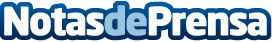 Microblading o micropigmentación: los tratamientos de modaEl microblading y la micropigmentación se están convirtiendo en las técnicas más demandadas del mundo de la estética. Estos tratamientos aterrizan en los centros especializados como Johamna Diseño de Imagen en Madrid, con el fin de conseguir las cejas perfectasDatos de contacto:Johamna Diseño de Imagen916842517Nota de prensa publicada en: https://www.notasdeprensa.es/microblading-o-micropigmentacion-los Categorias: Moda Madrid Medicina alternativa Belleza http://www.notasdeprensa.es